Справочник мигранта Краткая справочная информацияСегодня Сургут – крупнейший промышленный и культурный центр Ханты-Мансийского автономного округа – Югры, Тюменской области, один из главных центров нефтедобывающей промышленности России. Его называют столицей нефтяного края, индустриальным и энергетическим сердцем Севера.Сургут – это во многом уникальный российский город со своим обликом, характером и образом жизни. Город, заложенный четыре века назад и преображенный в течение нескольких последних десятилетий трудом приехавших сюда людей, может служить символом современного сибирского Севера. Края сурового, но богатого и быстро развивающегося.Сургут является многонациональным городом с интенсивными миграционными процессами. На территории проживают более 118 национальностей. По данным переписи населения, которая прошла в России в 2010 году, в городе проживают: русские – 64,52%, украинцы − 5,98%, татары – 5,25%, башкиры – 1,77%, азербайджанцы – 1,40%, чуваши – 0,90%, лезгины – 0,79%, белорусы – 0,79%, молдаване – 0,70%, армяне – 0,69%, марийцы – 0,46%, немцы – 0,42%, ногайцы – 0,37%, узбеки – 0,33%, таджики – 0,33%, другие – 3,43%. В Сургуте осуществляет свою деятельность 33 объединения этнической направленности, 19 из них имеют статус национально-культурных автономий или национально-культурных центров. Представлены общественными объединениями представители коренных народов севера, Республики Дагестан, башкиры, мордовцы, татары, чеченцы, ингуши, марийцы, чуваши, азербайджанцы, армяне, белорусы, болгары, евреи, казахи, киргизы, молдаване, немцы таджики, узбеки. Кроме того, помимо городских организаций, русские, татары, украинцы, узбеки, представители Республики Дагестан и Мордовии, езиды, таджики и коренные народы Севера имеют региональные структуры. Так, например, украинцы относятся к числу активнейших представителей этнокультурной среды, имеют 6 некоммерческих организаций, состоящих из граждан России, приехавших в Сургут в разные годы. Координационный совет по вопросам этнических и религиозных сообществ при Главе городаВ городе действуют совещательные и экспертные органы с участием общественности и представителей научной среды.Основной площадкой взаимодействия является Координационный совет по вопросам этнических и религиозных сообществ при Главе города. Он создан в 1998 году. Главной целью совета является содействие культурному развитию народов, местных культурных традиций, сохранению этнической самобытности и установлению равноправия граждан и общественных объединений вне зависимости от этнической и религиозной принадлежности, реализации прав и законных интересов граждан, относящих себя к определенным этническим и религиозным общностям. Национальные праздники, которые проходят на территории города СургутаВ городе проводится ряд массовых мероприятий с активным участием этнических сообществ, содействующих гармонизации межэтнических отношений в городе, наиболее значимые из них: городской фестиваль национальных культур «Соцветие», Навруз, Вардавар, Сабантуй, День славянской письменности и культуры, городская спартакиада национально-культурных объединений.Достопримечательности СургутаПамятник основателям города Сургута (располагается в самом центре города Сургута на транспортном кольце проспект Ленина – улица Островского); Сургутский мост через Обь, Сургутский Биг-Бен (в настоящее время в этом здании размещается школа иностранных языков); Памятник черному лису (располагается в историко-культурном центре «Старый Сургут» на улице Энергетиков); Историко-культурный центр «Старый Сургут» (представляет собой музей под открытым небом, расположенный в исторической части города); Сургутский краеведческий музей 
(в ведении музея находятся 3 подразделения: Музейный комплекс «Купеческая усадьба. Дом купца Г.С. Клепикова», Мемориальный комплекс геологов-первопроходцев «Дом Ф.К. Салманова», Центр патриотического наследия); Сургутский художественный музей; Парк «За Саймой» (находится в развилке одноимённой реки, и это лучшее в городе место для катания зимой на лыжах, а летом – на роликах и велосипедах).Культовые зданияИсламСоборная мечеть в городе Сургуте на Набережном проспекте является первым исламским храмом в Сургутском районе и крупным мусульманским культовым сооружением в Ханты-Мансийском автономном округе – Югра. История мечети началась в июне 1993 г., когда был организован Сургутский мусульманский приход. Через некоторое время приход обратился к городской администрации с прошением выделить небольшой участок земли под строительство мечети. В 1994 г. была выделена земля, тогда же началось строительство. Торжественное открытие сургутской соборной мечети состоялось в 1995 г. в присутствии местных властей и прихожан.Мечеть представляет собой красивое куполообразное здание с одним минаретом, подчеркивающим идею единобожия. Общая высота минарета составляет 50 метров. Здание мечети было рассчитано на 400-450 прихожан, однако реально оно может вместить около 600 прихожан.КатоличествоРимско-католический приход Святого Иосифа Труженика (Набережный проспект, 19/1)Протестантский храм Христа СпасителяЦерковь Христа Спасителя Евангельских христиан-баптистов (Набережный проспект, 9)ПравославиеСобор в честь Преображения Господня (ул. Мелик-Карамова, 76/1);Храм во имя всех святых в земле Сибирской просиявших (ул. Энергетиков, 2);Храм в честь иконы Божией матери Всех Скорбящих Радость с грошиками (Кедровый проезд, 4);Храм во имя Николая архиеп. Мир Ликийских чудотворца (ул. Заводская, 31);Храм в честь иконы Божией Матери Умиление (ул. Крылова,18);Храм во имя Святителя Луки исповедника архиеп. Крымского (Нефтеюганское шоссе, 20/2);Храм во имя Великомученика Георгия Победоносца (ул. Университетская, 12);Часовня святой великомученицы Татианы (проспект Ленина, 1/1).Общественные этнические объединения города СургутаРегиональная общественная организация Ханты-Мансийского автономного округа – Югры «Общество Русской культуры»Руководитель: Соловьев Ярослав СергеевичАдрес: г. Сургут, ул. Энергетиков, д. 49/1 Телефон: 28-31-71Региональная общественная организация «Дагестанский национально-культурный центр в Ханты-Мансийском автономном округе – Югре»Руководитель: Абдуллаев Вагиф ДавудовичАдрес: г. Сургут, ул. Бахилова, д. 1Телефон: 89227973517Общественная организация «Национально-культурная автономия азербайджанцев г. Сургута «Бирлик»Руководитель: Сеидов Азад Рамазан – оглыАдрес: г. Сургут, ул. Декабристов, д.15Телефон: т./ф. 223-764Общественное объединение Национально-культурная автономия азербайджанцев Ханты-Мансийского автономного округа – ЮгрыРуководитель: Сеидов Азад Рамазан – оглыАдрес: г. Сургут, ул. Нефтеюганское шоссе, д. 4Телефон: т./ф. 223-764Общественная организация «Национально-культурная автономия татар города Сургута»Руководитель: Ульбеков Рафаиль АлиевичАдрес: г. Сургут, ул. Бажова, д. 31Телефон: 34-49-30, пр. 527-788, т./ф. 527-799Местная общественная организация Сургутский «Таджикский национально-культурный центр «ВАХДАТ»Руководитель: Аминов Файзуло ИсматовичТелефон: 89026904028Региональная общественная организация «Национально-культурная автономия татар Ханты-Мансийского автономного округа – Югры»Руководитель: Саматов Тагир ГабдулхаковичАдрес: г. Сургут, ул. Бажова, д. 31Телефон: т./ф. 245-230, т. 282-689Городская общественная организация Культурно-просветительское общество «Батьковщина»Руководитель: Холодцова Татьяна АлександровнаТелефон: 65-71-13Региональная общественная организация коренных малочисленных народов Севера Ханты-Мансийского автономного округа – Югры «Орт-Ики»Руководитель: Шадрина Валентина ТерентьевнаАдрес: г. Сургут, ул. 30 лет Победы, д. 28Телефон: 89222542937Общественная организация города Сургута «Армянский национально-культурный центр «Арарат»Руководитель: Симонян Арменак АбововичТелефон: 533-000Местная общественная организация «Башкирская национально-культурная автономия г. Сургута»Руководитель: Италмасова Зульфира ТимерхановнаТелефон: 60-63-22, 60-10-01Общественная организация «Национально-культурная автономия «Украинская родня» Руководитель: Ганущак Николай ВасильевичАдрес: г. Сургут, ул. Чехова, д. 4/3Телефон: 650-818Ханты-Мансийская окружная общественная организация национально-культурный центр «Киргизия-Север»Руководитель: Айдаров Кубанычбек КуттузовичАдрес: г. Сургут, ул. Лермонтова, д. 11/5, оф. 404Телефон: 89324062020, т./ф. 361-454Региональная общественная организация Узбекский национально-культурный центр «Узбекская диаспора»Руководитель: Ташматов Абдикарим ВалихановичАдрес: г. Сургут, ул. Нефтеюганское шоссе, д. 27/1, строение 5 (2 этаж)Телефон: 89129000202, т. 67-84-48Региональная общественная организация Ханты-Мансийского автономного округа – Югры «Чувашский национально-культурный центр «Туслах» («Дружба»)Руководитель: Толстова Татьяна ЮрьевнаАдрес: г. Сургут, ул. Ф. Показаньева, д. 10/1Телефон: 89090468872Фонд «Еврейский общинно-благотворительный культурный центр «Мицва»Руководитель: Фельбуш Разалия ШумиевнаТелефон: 745-704Общественная организация немцев Ханты-Мансийского автономного округа «Возрождение – Видергебурт»Руководитель: Белл Елена ИвановнаТелефон: 44-68-55, т./ф. 36-06-48 Сургутская городская местная общественная организация Чечено-Ингушский культурный центр «Вайнах»Руководитель: Махмудов Бислан Хамидович Автономная некоммерческая организация «Украинский культурный центр»Руководитель: Пухальская Олеся ЕвгеньевнаТелефон: 521-022 Общественная организация Культурно-просветительское общество «Украинська Родына»Руководитель: Халимончук Владимир ЕвгеньевичТелефон: 285-965Региональная общественная организация «Украинская национально-культурная автономия «Украинцы Югры» Ханты-Мансийского автономного округа – ЮгрыРуководитель: Самборский Владимир ТрофимовичАдрес: г. Сургут, ул. Республики, д. 67Телефон: 241-111, т./ф. 285-544Украинский благотворительный фонд «Довира»Руководитель: Самборский Владимир ТрофимовичАдрес: г. Сургут, ул. Республики, д. 67Телефон: 241-111, т./ф. 285-544 Общественная организация «Казахская национально-культурная автономия «Атамекен» города СургутаРуководитель: Кужахметов Рустам БауыржановичТелефон: 89222536002 Общественная организация «Молдавское общество»Руководитель: Селезень Лидия ФедоровнаТелефон: 966-777Региональная общественная организация Ханты-Мансийского автономного округа – Югры «Марийский национально-культурный центр «Марий ушем» («Союз мари»)Руководитель: Сунгурова Раисия БорисовнаТелефон: 8 9227936021Региональная общественная организация «Мордовский национально-культурный центр «МасторАва»Руководитель: Наркаев Геннадий СергеевичТелефон: 486-824, 670-844Городская общественная организация Сургутское Болгарское землячество «Святой Климент Охридский»Руководитель: Атанасов Атанас ХристовТелефон: 89224013124Региональная общественная организация национально-культурный центр этнического народа езиды Ханты-Мансийского автономного округа - ЮгрыРуководитель: Рашоев Гоча Аскарович Общественное объединение «Национально-культурная автономия немцев Сургутского района»Руководитель: Белл Иван ФилипповичТелефон: 360-648Региональный общественный фонд содействия устойчивому развитию коренных народов Севера «Сияние Севера»Руководитель: Бирук Инна АлександровнаАдрес: г. Сургут, пр. Ленина, д. 41 АТелефон: 96-59-00, 72-77-37Молодёжная общественная организация «Союз ногайской молодёжи» г. СургутаРуководитель: Яриков Замид ФайзуллаевичТелефон: 89324248660По всем возникающим вопросам вы можете обратиться:в случае возникновения чрезвычайной ситуации, а также для получения экстренной медицинской помощи – единый телефонный номер для вызова экстренных служб 112;по вопросам регистрации мигрантов – Отдел по вопросам миграции Управления Министерства внутренних дел России по городу Сургуту расположен по адресу: г. Сургут, ул. Профсоюзная, 54. Телефон для консультаций: 8(3462) 76-19-09;по вопросам мусульманского религиозного культа – Региональное духовное управление мусульман Ханты-Мансийского автономного округа – Югры в г. Сургуте 8 (3462) 24-52-30;по вопросам пресечения противоправной деятельности и в случае совершения преступления – телефон дежурной части Управления Министерства внутренних дел России по Сургуту расположен по адресу: г. Сургут, ул. Маяковского, 19. Телефон дежурной части: 102;по вопросам пресечения экстремизма и террористической деятельности - телефон отдела службы по Ханты-Мансийскому автономному округу – Югры Регионального Управления Федеральной службы безопасности России по Тюменской области (с дислокацией в г. Сургуте) 8 (3462) 31-02-07.ЗАКОНОДАТЕЛЬСТВО РОСССИЙСКОЙ ФЕДЕРАЦИИ В ВОПРОСАХ И ОТВЕТАХВопросы и ответы:Могут ли иностранные граждане свободно передвигаться по России на основании законно выданных и правильно оформленных в РФ документов?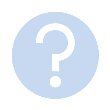 Да, могут.Кто не может быть лишен права на въезд в РФ?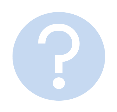 Гражданин Российской Федерации.Имеют ли иностранные граждане в РФ право избирать и быть избранными в органы государственной власти?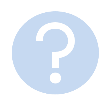 Иностранные граждане в Российской Федерации не имеют права избирать и быть избранными в федеральные органы государственной власти, органы государственной власти субъектов Российской Федерации, а также участвовать в референдуме Российской Федерации и референдумах субъектов Российской Федерации.Могут ли иностранные граждане быть призваны на военную службу в Российской Федерации? Нет, не могут быть призваны.Могут ли иностранные граждане поступить на военную службу по контракту в Российской Федерации?Да, могутРаспространяется ли в России право на свободу и личную неприкосновенность на иностранных граждан?Да.Обладают ли мужчины и женщины в РФ равными правами в сфере труда и занятости?Да, мужчины и женщины обладают равными правами в сфере труда и занятости.На каком основании и в каком объеме оказывается медицинская помощь иностранным гражданам? От чего зависит объем и порядок медицинского обеспечения иностранных лиц?Иностранным гражданам, имеющим разрешение на работу, медицинская помощь оказывается в том же объеме, что и российским гражданам. Если же иностранный гражданин въехал в РФ на короткое время, бесплатную помощь поможет получить только при наличии угрозы жизни – при травмах, различных кровотечениях. В остальных случаях медицинская помощь оказывается на платной основе. Признается ли в РФ право частной собственности? В каком случае человек может быть лишен собственности в РФ?Право частной собственности охраняется законом. Каждый вправе иметь имущество в собственности, владеть, пользоваться и распоряжаться им как единолично, так и совместно с другими лицами. Никто не может быть лишен своего имущества иначе как по решению суда. Принудительное отчуждение имущества для государственных нужд может быть произведено только при условии предварительного и равноценного возмещения.Могут ли в России иностранные граждане заниматься предпринимательской деятельностью?Да, с момента государственной регистрации в качестве индивидуального предпринимателя иностранный гражданин может заниматься предпринимательской деятельностью. Осуществлоение предпринимательской деятельности без регистрации или нарушении правил регистрации может повлечь за собой уголовную ответственность 

Миграционный учет иностранного гражданинаОсновным законом, который регулирует отношения по вопросам постановки и снятия с миграционного учета иностранных граждан и лиц без гражданства является 
Федеральный закон «О миграционном учете иностранных граждан и лиц без гражданства в Российской Федерации» от 18.07.2006 № 109-ФЗ.Постоянно или временно проживающие в Российской Федерации иностранные граждане подлежат регистрации по месту жительства и учету по месту пребыванияИностранные граждане пользуются в Российской Федерации правом свободно передвигаться, выбирать место пребывания и жительства в пределах Российской Федерации и несут обязанности наравне с гражданами Российской Федерации.Вопросы и ответы:Какой орган уполномочен на осуществление миграционного учета иностранного гражданина в г. Сургуте?Какие существуют основания для постановки на миграционный учет?
1) факт въезда иностранного гражданина в Российскую Федерацию;2) факт регистрации рождения на территории Российской Федерации иностранного гражданина или иного лица, не приобретающих на момент рождения гражданства Российской Федерации;3) факт утраты гражданства Российской Федерации лицом, находящимся в Российской Федерации.В течение какого времени постоянно или временно проживающий на территории РФ иностранный гражданин должен подать заявление о регистрации по месту жительства?В течение 7 рабочих дней со дня получения им разрешения на временное проживание (далее – РВП) или вида на жительство (далее – ВНЖ), либо со дня его прибытия в месте нахождения указанного жилого помещения. Какие документы необходимы для регистрации иностранного гражданина постоянно или временно проживающего на территории РФ?
а) документ, удостоверяющий его личность (паспорт, свидетельство о рождении и др.)б) вид на жительство или разрешение на временное проживание;в) документы, подтверждающие право пользования жилым помещением;В течение какого времени постоянно пребывающий иностранный гражданин должен встать на миграционный учет?По истечении 7 рабочих дней со дня прибытия в место пребывания.Кто может быть принимающей стороной?Граждане РФ, постоянно проживающие в РФ иностранные граждане или лица без гражданства, юридические лица и органы государственной власти и местного самоуправления.В какой срок предоставляется государственная услуга по осуществлению миграционного учета в РФ?
В день обращения.Каков срок действия разрешения на временное проживание в России?Срок РВП от 1 до 3 лет.Когда не выдается или аннулируется уже выданное разрешение на временное проживание?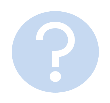 В следствии нарушения законодательства Российской Федерации.На какой срок выдается вид на жительство?ВНЖ выдается сроком на 5 лет и может быть в последующем продлен.Въезд в Россию и выезд из России, пребывание и проживание иностранных граждан в Российской ФедерацииФедеральный закон от 15.08.1996 № 114-ФЗ «О порядке выезда из Российской Федерации и въезда в Российскую Федерацию» регулирует все документальные и правовые аспекты пересечения границы РФ.Иностранные граждане могут въезжать в Российскую Федерацию и выезжать из Российской Федерации при наличии визы по действительным документам, удостоверяющим их личность. Без оформления Российской визы могут въезжать на территорию России  граждане более 30 государств, такие как Абхазия, Таджикистан, Армения, Азербайджан, Белоруссия, Казахстан, Киргизия, Корея, Украина, Узбекистан и другие. Но срок нахождения иностранного гражданина прибывшего на территорию России в безвизовом порядке в основном не может превышать 90 дней в течении каждого полугодия.Что является основным документом, удостоверяющим личность?Основным документом является паспорт иностранного гражданина; иной документ, установленный федеральным законом или признаваемый в соответствии с международным договором РФ в качестве документа, удостоверяющего личность иностранного гражданин.Какой документ заполняют иностранные граждане в пункте пропуска через государственную границу РФ?Миграционная карта.Чем определяется срок временного пребывания иностранного гражданина в России?Cрок временного пребывания иностранного гражданина в Российской Федерации определяется сроком действия выданной ему визы. Срок временного пребывания иностранного гражданина, прибывшего в Российскую Федерацию в порядке, не требующем получения визы, не может превышать девяносто суток.Трудовая деятельность иностранных граждан в городе СургутеИностранные граждане, которые прибыли в РФ в порядке, требующем получения визы, вправе осуществлять трудовую деятельность при наличии разрешения на работу Потребность в привлечении иностранных работников, прибывающих в Российскую Федерацию на основании визы в Ханты-Мансийском автономном округе - Югре  определяет Правительство Ханты-Мансийского автономного округа – Югры.Иностранный гражданин, прибывший в Российскую Федерацию в порядке, не требующем получения визы, и достигший возраста 18-ти лет имеет право осуществлять трудовую деятельность на основании патента, как у физических, так и у юридических лиц.В субъектах РФ могут быть установлены ограничения и запреты на привлечение иностранных граждан, осуществляющих трудовую деятельность на основании патентов, по отдельным видам экономической деятельности, исходя из региональных особенностей рынка труда. Так, в Ханты-Мансийском автономном округе - Югре на 2018 год установлен запрет на привлечение хозяйствующими субъектами иностранных граждан, осуществляющих трудовую деятельность на основании патентов, по следующим видам экономической деятельности:а) производство детского питания и диетических пищевых продуктов;б) торговля розничная алкогольными напитками, включая пиво, в специализированных магазинах;в) торговля розничная табачными изделиями в специализированных магазинах;г) деятельность сухопутного пассажирского транспорта: внутригородские и пригородные перевозки пассажиров;д) деятельность такси;е) деятельность прочего сухопутного пассажирского транспорта, не включенная в другие группировки;ж) образование общее.Вопросы и ответыКем выдается патент иностранным гражданам, прибывшим в Россию в порядке, не требующем получения визы?Уполномоченной организацией, участвующей в осуществлении в Ханты-Мансийском автономном округе - Югре полномочий по предоставлению государственной услуги по оформлению и выдаче иностранным гражданам и лицам без гражданства патентов является федеральное государственное унитарное предприятие "Паспортно-визовый сервис" Министерства внутренних дел Российской Федерации.В городе Сургуте -  филиал по Ханты-Мансийскому автономному округу-Югре ФГУП «ПВС» МВД России. Адрес: ХМАО-Югра, город Сургут, улица Профсоюзов, дом 45.Сайт: http://surgut.pvsmvd.ruКем и в каком порядке выдается разрешение на работу иностранным гражданамЗаявителем при оформлении разрешения на работу  иностранному гражданину, как правило, является работодатель, заказчик работ (услуг). Оформляют и выдают разрешения на работу подразделения по вопросам миграции территориальных органов МВД России. В городе Сургуте - филиал по Ханты-Мансийскому автономному округу-Югре ФГУП «ПВС» МВД России. Адрес: ХМАО-Югра, город Сургут, улица Профсоюзов, дом 45. Сайт: http://surgut.pvsmvd.ru Порядок получения разрешения на работу иностранным гражданам предусмотрен Административным регламентом, утвержденным Приказом МВД России от 01.11.2017              № 827. В какой срок подразделения по вопросам миграции территориальных органов МВД России обязан выдать иностранному гражданину, прибывшему в Российскую Федерацию в порядке, не требующем получения визы, патент или уведомление об отказе в его выдаче?Срок оформления и выдачи иностранному гражданину патента или направления уведомления об отказе в его выдаче не должен превышать 10 рабочих дней со дня принятия подразделением по вопросам миграции заявления о выдаче патента На какой срок выдается патент на трудовую деятельность иностранным гражданам, прибывшим в Российскую Федерацию в порядке, не требующем получения визы?Патент выдается иностранному гражданину на срок от одного до двенадцати месяцев.Срок действия патента может неоднократно продлеваться на период от одного месяца. Какой срок действия патента с учетом продлений является максимальным?12 месяцев со дня выдачи патента.На какой территории патент предоставляет право осуществлять трудовую деятельность?Патент предоставляет право иностранному гражданину осуществлять трудовую деятельность на территории того субъекта Российской Федерации, в котором выдан.Может ли иностранный гражданин, который зарегистрирован в Российской Федерации в качестве индивидуального предпринимателя, принимать на работу иностранных граждан?Да, при наличии у иностранного гражданина разрешения на работу.При заключении какого договора работник по общему правилу защищается трудовым правом России?При заключении трудового договора.В какой форме заключается трудовой договор?Трудовой договор заключается в письменной форме, составляется в двух экземплярах, каждый из которых подписывается сторонами.Может ли работодатель лишать иностранного работника паспорта?Нет, не имеет права.Каков максимальный общий размер удержаний из месячной заработной платы?В соответствии со ст. 138 Трудового кодекса РФ общий размер всех удержаний при каждой выплате заработной платы не может превышать 20 процентов. При удержании из заработной платы по нескольким исполнительным документам за работником во всяком случае должно быть сохранено 50 процентов заработной платы. Данные ограничения не распространяются на удержания из заработной платы при отбывании исправительных работ, взыскании алиментов на несовершеннолетних детей, возмещении вреда, причиненного здоровью другого лица, возмещении вреда лицам, понесшим ущерб в связи со смертью кормильца, и возмещении ущерба, причиненного преступлением. Размер удержаний из заработной платы в этих случаях не может превышать 70 процентов.В каких случаях прекращаются трудовые отношения с иностранным работником?Прекращение трудового договора с иностранцем производится по тем же основаниям, что и с российским работником (ст. 77 ТК РФ). Также, если срок действия разрешения на работу иностранного работника истечет или разрешение будет аннулировано и если нет оснований для продления разрешения., требуемых для продления.Получение Российского гражданстваИностранные граждане и лица без гражданства, достигшие возраста восемнадцати лет и дееспособные, вправе обратиться с заявлениями о приеме в гражданство РФОпределенные категории иностранных граждан и лиц без гражданства могут быть приняты в гражданство РФ в упрощенном порядке, который отличается от общего порядка отсутствием одного или нескольких условийДля приема в гражданство закон устанавливает два порядка: общий и упрощенный ОБЩИЙ порядок: требует в качестве условий: - 5 лет непрерывного проживания в России (со дня получения вида на жительство);- наличие законного источника средств к существованию, знание русского языка, как правило, - отказ от иного гражданства (закон устанавливает исключения); - обязательство соблюдать Конституцию и законы. УПРОЩЕННЫЙ порядок: - без условия проживания в течение 5 лет, но при соблюдении других условий или их части.  Вопросы и ответыКто вправе  получить гражданство РФ в упрощенном порядке?Получить гражданство РФ в упрощенном порядке вправе следующие категории совершеннолетних дееспособных иностранных граждан и лиц без гражданства: 1) лица, имеющие хотя бы одного родителя с российским гражданством, проживающего на территории РФ;2) лица без гражданства, которые имели гражданство СССР, проживали и проживают в государствах в составе СССР, но не получили гражданства этих государств и остаются в результате этого лицами без гражданства;3) лица при наличии определенных условий, в частности, если они:- родились на территории РСФСР и имели гражданство СССР;- состоят в браке с гражданином РФ не менее трех лет;- являются нетрудоспособными и имеют совершеннолетних дееспособных детей - граждан РФ;4) лица, признанные носителями русского языка.5) нетрудоспособные лица, прибывшие в РФ из государств в составе СССР и на 01.07.2002 зарегистрированные по месту жительства в РФ;6) ветераны ВОВ, имевшие гражданство бывшего СССР и проживающие на территории РФ;7) участники Государственной программы по оказанию содействия добровольному переселению в РФ соотечественников и члены их семей.Какой размер государственной пошлины установлен за прием в гражданство РФ?За прием в гражданство РФ госпошлина уплачивается в размере 3 500 руб. Госпошлина не уплачивается при приеме в гражданство РФ детей-сирот и детей, оставшихся без попечения родителей, а также граждан бывшего СССР, проживавших и проживающих в государствах в составе СССР, но не получивших гражданства этих государств и оставшихся в результате этого лицами без гражданства. Основы семейного права РФВ Российской Федерации регулирование семейных отношений осуществляется в соответствии с принципами добровольности брачного союза мужчины и женщины, равенства прав супругов в семье, разрешения внутрисемейных вопросов по взаимному согласию, приоритета семейного воспитания детей, заботы об их благосостоянии и развитии, обеспечения приоритетной защиты прав и интересов несовершеннолетних и нетрудоспособных членов семьи Форма и порядок заключения браков определяются на территории Российской Федерации законодательством Российской Федерации независимо от гражданства обоих супругов. В соответствии с законодательством Российской Федерации признаются и порождают правовые последствия браки, заключенные только в органах записи актов гражданского состояния (ЗАГС). Вопросы и ответы   В каком органе (где) происходит регистрация браков в Российской Федерации?В любом органе ЗАГС на территории Российской Федерации по выбору лиц, вступающих в брак, производится регистрация заключения брака.Может ли брачный договор, заключаемый по российскому законодательству, содержать обязанность не подавать на развод? Какие условия в нем могут быть оговорены? Какие не могут? Нет, не может. Заключаемый договор не может ограничивать право и дееспособность супругов. Другими словами, жена не может настоять, чтобы муж оставил работу и вел домашнее хозяйство, либо муж не вправе запретить в условиях контракта учиться, работать своей жене. Предметом брачного договора являются только имущественные отношения. Например, в договоре нельзя обязать одного из супругов не злоупотреблять спиртными напитками, либо сохранять верность друг другу. В некоторых случаях можно лишь отдельно предусмотреть моральную компенсацию при неподобающем поведении одного из супругов. В брачном договоре нельзя определить с кем останется ребенок в случае развода, так как предметом брачного договора выступают имущественные отношения.Каков объем прав и обязанностей супругов по российскому праву?Каждый из супругов свободен в выборе рода занятий, профессии, мест пребывания и жительства. Вопросы материнства, отцовства, воспитания, образования детей и другие вопросы жизни семьи решаются супругами совместно исходя из принципа равенства супругов Супруги обязаны строить свои отношения в семье на основе взаимоуважения и взаимопомощи, содействовать благополучию и укреплению семьи, заботиться о благосостоянии и развитии своих детей. Супруги по своему желанию выбирают при заключении брака фамилию одного из них в качестве общей фамилии, либо каждый из супругов сохраняет свою добрачную фамилию, либо, если иное не предусмотрено законами субъектов Российской Федерации, присоединяет к своей фамилии фамилию другого супруга. Соединение фамилий не допускается, если добрачная фамилия хотя бы одного из супругов является двойной. Перемена фамилии одним из супругов не влечет за собой перемену фамилии другого супруга. В случае расторжения брака супруги вправе сохранить общую фамилию или восстановить свои добрачные фамилии.Кто из вступающих в брак определяет, какую фамилию будут носить муж и жена после вступления в брак?В случае расторжения брака супруги сами вправе сохранить общую фамилию или восстановить свои добрачные фамилии.Что является основанием для признания брака недействительным по праву РФ?По закону, добровольность вступления в брак является логичным условием для его действительности, в противном случае легитимность такого брака может быть оспорена через суд. Также брак может быть признан недействительным, если на момент его заключения лица (лицо), вступающие в брак, не достигли брачного возраста (18 лет) и при отсутствии разрешения на брак, выдаваемого местной администрацией при наличии уважительных причин, если лицам, желающим вступить в брак уже исполнилось 16 лет.Брак признается недействительным, если при его заключении имелись обстоятельства, препятствующие заключению брака. Согласно статье 14 Семейного кодекса РФ, брак не могут заключать: лица, из которых хотя бы одно лицо уже состоит в другом законном браке; близкие родственники, полнородные и неполнородные братья и сестры; усыновители и усыновленные; лица, из которых хотя бы одно лицо в судебном порядке признано недееспособным из-за психического расстройства.Во вторую группу оснований для признания брака недействительным входит фиктивность брака. К этой группе оснований относятся браки, при заключении которых один из партнеров скрыл от другого наличие у него ВИЧ-инфекции или венерического заболевания.Третья группа оснований для признания брака недействительным состоит из остальных оснований, предусмотренных семейным законодательством. Сюда входят случаи, когда брак был заключен в результате обмана, заблуждения или принуждения одного из партнеров. Кроме того, брак признается недействительным, если во время государственной регистрации заключения брака партнеры (один из партнеров) в силу своего состояния не понимали значения своих действий и не руководили ими.Обязанности и ответственность иностранных граждан в РФИностранный гражданин, виновный в нарушении законодательства РФ, подлежит ответственности согласно нормам российского права.Иностранные граждане несут обязанности наравне с гражданами РФ, кроме случаев, установленных федеральным законом или международным договором РФ.Вопросы и ответы Должен ли иностранный гражданин служить в армии России?НетМожет ли по общему правилу иностранный гражданин, виновный в нарушении законодательства РФ, привлекаться к ответственности в соответствии с законодательством РФ?Иностранный гражданин, виновный в нарушении законодательства Российской Федерации, привлекается к ответственности в соответствии с законодательством Российской Федерации.В какой срок иностранный гражданин обязан выехать из Российской Федерации в случае, если срок проживания или временного пребывания иностранного гражданина в России сокращен?В течении трех дней.За чей счет по общему правилу осуществляется административное выдворение иностранного гражданина из Российской Федерации?Административное выдворение иностранного гражданина за пределы Российской Федерации осуществляется за счет средств выдворяемого иностранного гражданина, а в случае отсутствия таких средств либо в случае, если иностранный работник принят на работу с нарушением установленного настоящим Федеральным законом порядка привлечения и использования иностранных работников, - за счет средств пригласившего его органа, дипломатического представительства или консульского учреждения иностранного государства, гражданином которого является выдворяемый иностранный гражданин, международной организации либо ее представительства, физического или юридического лицаРазрешено ли в России производство и распространение наркотиков?Запрещено Взаимодействие иностранных граждан с консульскими учреждениями государства своего гражданстваКуда следует обратиться в случае утраты документа, удостоверяющего личность, на территории России для его замены?В подразделение по вопросам миграции территориальных органов МВД России. В городе Сургуте - филиал по Ханты-Мансийскому автономному округу-Югре ФГУП «ПВС» МВД России. Адрес: ХМАО-Югра, город Сургут, улица Профсоюзов, дом 45. Сайт: http://surgut.pvsmvd.ruКого обязана уведомить полиция, если арестован, заключен в тюрьму или взят под стражу иностранный гражданин или подданный иностранного государства?Не позднее 12 часов с момента задержания подозреваемого, который является гражданином или подданным другого государства, уведомляют посольство или консульство этого государства.Может ли консул вашей страны представлять Ваши интересы в судебных или административных органах Российской Федерации?Да, может.